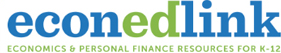 Big Mac IndexBig Mac IndexBig Mac IndexBig Mac IndexBig Mac IndexBig Mac IndexCountryLocal Big Mac Price in Local CurrencyLocal Big Mac Price in DollarsImplied Purchasing Power Parity of the DollarCurrent Actual Dollar Exchange RatePercentage Under(-) or Over(+) Valuation Against the DollarUnited States
$4.93$4.93110